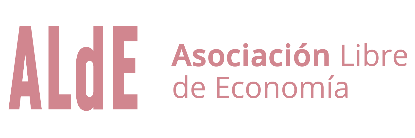 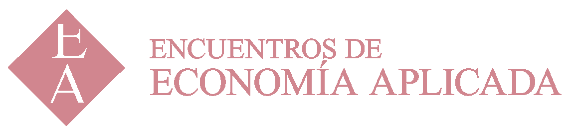 XXIV ENCUENTRO DE ECONOMÍA APLICADAPalma (Mallorca), 9 y 10 de junio de 2022
BOLETÍN DE INSCRIPCIÓNAPELLIDOS: ............................................................................................ NOMBRE: ....................................................................UNIVERSIDAD O CENTRO DE INVESTIGACIÓN: ............................................................................................................................PAÍS.: ..................................................................................   E-MAIL: ....................................................................................... DESEO ASISTIR AL ENCUENTRO Y         PRESENTO COMUNICACIÓN: ID: ..................................................................................     NO PRESENTO COMUNICACIÓNDESEO PARTICIPAR CON MI COMUNICACIÓN EN EL PREMIO ALdE JÓVENES INVESTIGADORES 2022:     YES    NOComprometiéndome a aceptar las Bases del Premio publicadas en la web del Encuentro y de la Asociación y confirmando que TODOS LOS AUTORES del trabajo cumplen el requisito SER MENORES DE 35 AÑOS.  FORMA DE PAGOTRANSFERENCIA BANCARIA A FAVOR DE: ALDE ASOCIACIÓN LIBRE DE ECONOMÍA
ENTIDAD BANCARIA: IBERCAJAIBAN: ES33 2085 0103 9703 3175 1865Código SWIFT/BIC de Ibercaja: CAZRES2ZCONCEPTO: XXIV ENCUENTRO DE ECONOMÍA APLICADA	POR UN IMPORTE DE:  ..................... €ADJUNTANDO JUSTIFICANTE DE LA TRANSFERENCIA/INGRESO 
MEDIANTE EL FORMULARIO DE REGISTRODATOS PARA LA FACTURACIÓN•	Indíquense los datos que deben incluirse para el recibo/factura por el pago de la inscripción:CONCEPTOSCONDICIONES DEL ASISTENTEIMPORTEANTES DEL 23 DE ABRILANTES DEL 23 DE ABRILANTES DEL 23 DE ABRILSOLO INSCRIPCIÓN EEASOCIO ALdE200,00 €SOLO INSCRIPCIÓN EEANO SOCIO ALdE260,00 €INSCRIPCIÓN EEA + CUOTA ALDE 2022SOCIO ALdE - PROFESOR NO PERMANENTE240,00 €INSCRIPCIÓN EEA + CUOTA ALDE 2022SOCIO ALdE - PROFESOR PERMANENTE280,00 €DESPUES DEL 23 DE ABRIL Y HASTA EL 15 DE MAYO (FECHA LÍMITE INSCRIPCIÓN)DESPUES DEL 23 DE ABRIL Y HASTA EL 15 DE MAYO (FECHA LÍMITE INSCRIPCIÓN)DESPUES DEL 23 DE ABRIL Y HASTA EL 15 DE MAYO (FECHA LÍMITE INSCRIPCIÓN)SOLO INSCRIPCIÓN EEASOCIO ALdE250,00 €SOLO INSCRIPCIÓN EEANO SOCIO ALdE310,00 €INSCRIPCIÓN EEA + CUOTA ALDE 2022SOCIO ALdE - PROFESOR NO PERMANENTE290,00 €INSCRIPCIÓN EEA + CUOTA ALDE 2022SOCIO ALdE - PROFESOR PERMANENTE330,00 €SUPLEMENTOSIMPORTE   Suplemento por cena del jueves10,00 €Suplemento por cena de gala (viernes)15,00 €  Suplemento por acompañante (asistencia a las dos cenas)100,00€